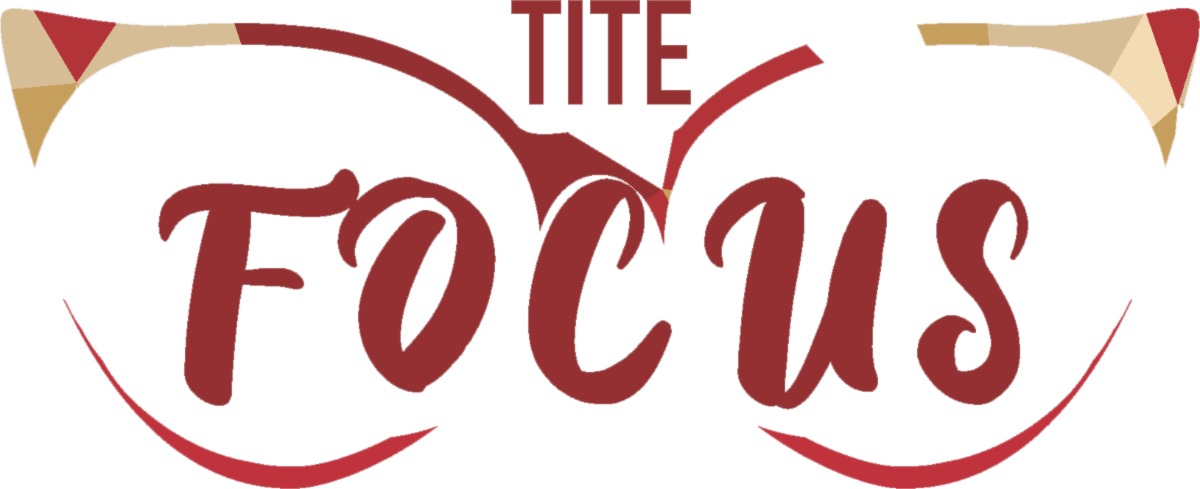 Dear Sorors, Greetings! I am Dr. Janelle R. Baker, a slated candidate for Chair of the 2025 National Nominating Committee. I bring over 20 years of leadership experience to this role, from my work professionally to serving at the Chapter and Regional level and as a member of the 2021 National Nominating Committee.With this message, I invite you to review my credentials, hear testimonials from trusted Sorors, and learn more about my platform as I humbly seek your vote.Sincerely in Sisterhood and Service,Janelle R. Baker, Ph.D.https://www.electjrbaker.com/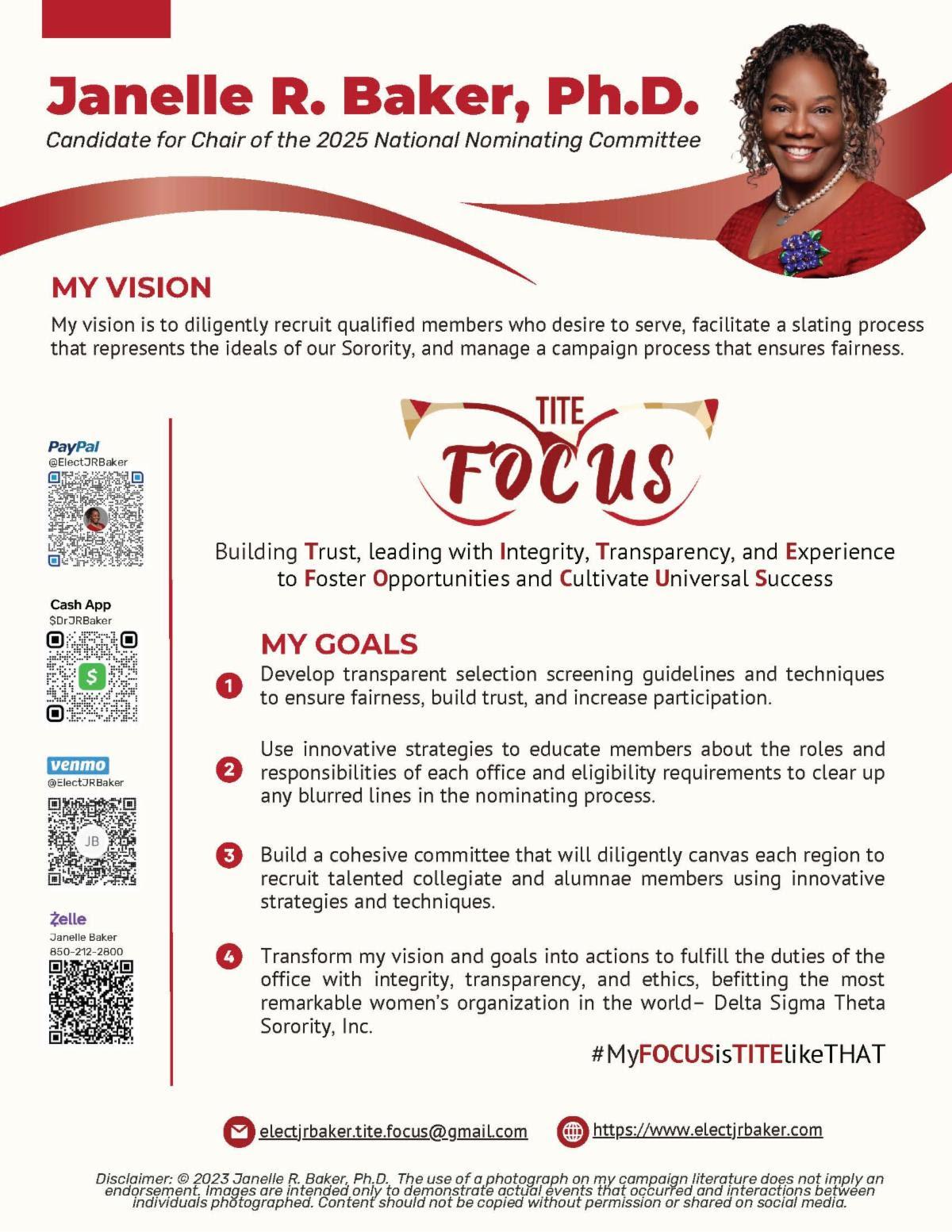 